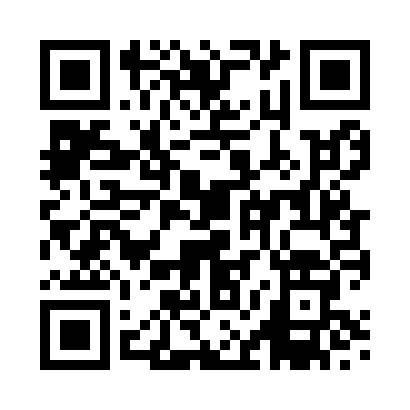 Prayer times for Inverurie, Aberdeenshire, UKMon 1 Jul 2024 - Wed 31 Jul 2024High Latitude Method: Angle Based RulePrayer Calculation Method: Islamic Society of North AmericaAsar Calculation Method: HanafiPrayer times provided by https://www.salahtimes.comDateDayFajrSunriseDhuhrAsrMaghribIsha1Mon2:464:181:137:0410:0811:412Tue2:464:191:147:0410:0811:413Wed2:474:201:147:0410:0711:404Thu2:484:211:147:0310:0611:405Fri2:484:231:147:0310:0511:406Sat2:494:241:147:0310:0411:397Sun2:504:251:157:0210:0411:398Mon2:504:261:157:0210:0311:389Tue2:514:281:157:0210:0111:3810Wed2:524:291:157:0110:0011:3711Thu2:534:301:157:019:5911:3712Fri2:534:321:157:009:5811:3613Sat2:544:331:157:009:5711:3614Sun2:554:351:156:599:5511:3515Mon2:564:361:166:589:5411:3416Tue2:574:381:166:589:5211:3417Wed2:584:401:166:579:5111:3318Thu2:584:411:166:569:4911:3219Fri2:594:431:166:559:4811:3220Sat3:004:451:166:549:4611:3121Sun3:014:471:166:539:4411:3022Mon3:024:491:166:539:4311:2923Tue3:034:501:166:529:4111:2824Wed3:044:521:166:519:3911:2725Thu3:054:541:166:509:3711:2626Fri3:064:561:166:499:3511:2527Sat3:074:581:166:479:3311:2428Sun3:085:001:166:469:3111:2329Mon3:095:021:166:459:2911:2230Tue3:105:041:166:449:2711:2131Wed3:115:061:166:439:2511:20